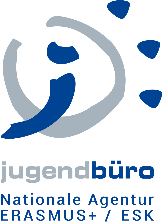 List of participants – Teilnehmer:innenliste List of participants – Teilnehmer:innenliste List of participants – Teilnehmer:innenliste List of participants – Teilnehmer:innenliste 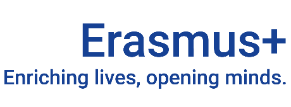 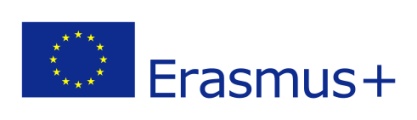 Project No/Projekt-Nr.:   Project No/Projekt-Nr.:   Project No/Projekt-Nr.:   Project No/Projekt-Nr.:   Project No/Projekt-Nr.:   Project No/Projekt-Nr.:   Project No/Projekt-Nr.:   Project No/Projekt-Nr.:   Project No/Projekt-Nr.:   Project No/Projekt-Nr.:   Activity venueOrt der Veranstaltung: Activity venueOrt der Veranstaltung: Activity venueOrt der Veranstaltung: Activity venueOrt der Veranstaltung: Activity venueOrt der Veranstaltung: Titel:Titel:Titel:Dates of activity/
Zeitraum der Aktivität:No.SurnameNachnameSurnameNachnameSurnameNachnameFirst nameVornameFirst nameVornameFirst nameVornameDate of birthGeburtsdatum(TT.MM.JJJJ)Signature participantUnterschrift TeilnehmenderSignature participantUnterschrift TeilnehmenderSignature participantUnterschrift Teilnehmender